Supplement table 1 The Newcastle-Ottawa quality assessment scale (NOS) was selected to assess the quality of the included studies by using the “star system”. Full score = 9 and the study which was graded greater than or equal to 6 stars could be considered as high-quality study (13).Cohort Star TemplateCohort Star TemplateCohort Star TemplateCohort Star TemplateCohort Star TemplateCohort Star TemplateCohort Star TemplateCohort Star TemplateCohort Star TemplateCohort Star TemplateCohort Star TemplateCohort Star TemplateCohort Star TemplateStudyManufacturesamplesSelection Selection Selection Selection ComparabilityComparabilityOutcome Outcome Outcome Quality assessmentStudyManufacturesamples①②③④⑤⑤⑥⑦⑧Quality assessmentLi J, 2008DPC1118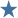 9Liu JH, 2016Roche/Beckman/Abbott9479Wang QW, 2011Roche17569Duan YF, 2015Bayer ADVIA Centaur 39786Fan JX, 2013Roche/Abbott6936Yan YQ, 2011Bayer ADVIA Centaur 6138Chen QQ, 2016Beckman2819Yu L, 2014Beckman8778Chen L, 2016Beckman5269Li CY, 2014Roche6409Fan JX, 2015Roche/Abbott/Bayer/DPC2009